CONFIDENTIEL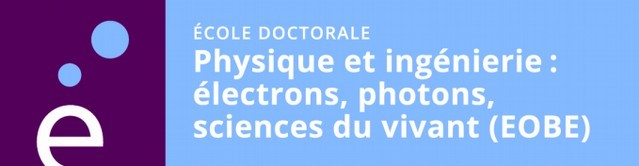 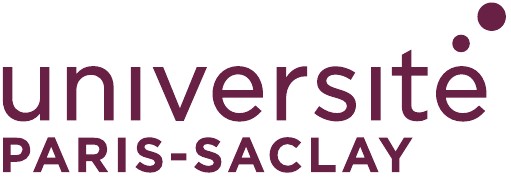 à transmettre par le(la) directeur(trice) de thèse à questionnaires.edeobe@universite-paris-saclay.fr avant l'inscription en 2e année ; En cas de difficulté à enregistrer le document , choisir dans le menu ▹fichier ▹imprimer ▹imprimer dans un fichier ▹ PDFAvis de l’encadrant entreprise sur le déroulement de la 2e ADoctorant : NOM Prénom : Directeur de thèse : NOM Prénom : Donner votre avis sur les points suivants : Notation : A = satisfaisant,  B = à améliorer ,  C = insuffisantCompétences techniques (maîtrise les outils) 		 A   B 	 CCompétences scientifiques (maîtrise les fondamentaux de sa discipline) 		 A   B 	 CAutonomie (sait trouver seul l'information ou des solutions) 		 A   B 	 CSait mobiliser de manière efficace la bibliographie (recherche complète et synthèse) 		 A   B 	 CCapacité d'initiative (propose des solutions ou des réorientations) 		 A   B 	 CCapacité d'adaptation (prend rapidement en main les nouveaux outils) 		 A   B 	 CAptitude à expliquer ses résultats 		 A   B 	 CAptitude à structurer sa réflexion		 A   B 	 CAssiduité (ponctualité, présence)		 A   B 	 CInteraction avec l'encadrement (sollicite à bon escient)		 A   B 	 CIntégration dans l'équipe (interagit avec les chercheurs et les doctorants)		 A   B 	 CQualité de vos rapports professionnels avec le doctorant		 A   B 	 CBilan (cocher une seule case)Le doctorant donne toute satisfaction 	Après une prise en main difficile le travail avance bien	Je doute que le doctorant puisse mener à bien le travail	Le doctorant ne pourra pas mener le travail à bien	Comité de suivi Dispositifs de suivi de la thèse dans l'année écoulée (soutenance à mi-thèse du laboratoire, journée des doctorants du laboratoire, exposés au sein de l'équipe de recherche, etc). Dates, lieux, durées, à préciser :Commentaires additionnels éventuels :Si vous ne pouvez pas renseigner certains champs (Pdf-X-change, Acrobat Reader, Sumatra pdf, par exemple, le permettent normalement), faites simplement parvenir vos textes additionnels à questionnaires.edeobe@universite- paris-saclay.fJe souhaite, en plus de la réunion du comité de suivi qui a eu lieu, avoir un entretien avec le référent du doctorant à l’école doctorale. OUI      NON